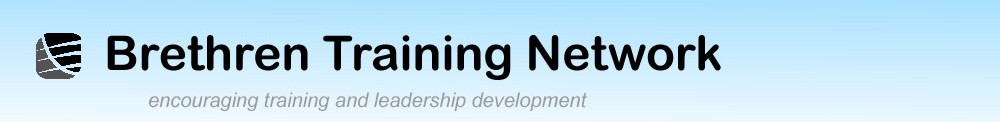 Summer is a great time for reading.What I’m reading just now….  from Stephen McQuoid                              July2013I’m in Spain at the moment and would recommend a couple of books that have kept me riveted while trying to catch a tan on the beach. If you have holidays booked why not have a read! Firstly, there is "The Triumph of Christianity" by Rodney Stark. He is a Prof.of Social Science who takes an interest in church history (not sure if he is an evangelical Christian). He begins with a brilliant analysis of the theological and political backdrop of the Roman world at the time of the early church and then runs right through to the present where he argues that Christianity will continue to be the world's dominant belief system. Interestingly he claims the dark ages were not so dark and that Christians have little to apologize for in relation to the Crusades. He also claims that liberal and watered down versions of Christianity have no future.Secondly "On God's Side" by Jim Wallis. While he is focusing particularly on faith and politics in the USA he is always invigorating even if you don't agree with all his conclusions.Have a good holiday and a good read”.